Corso di insegnamento “Filologia italiana”Corso di Laurea in LettereAA 2014-2015Docente titolare: prof. Laura FacecchiaSemestre PrimoCrediti 61) Presentazione e obiettivi del corsoProblemi e metodi di filologia italiana.Questioni di filologia d’autore novecentesca.Il corso si propone di fornire le nozioni fondamentali di critica testuale e in particolare gli strumenti e il processo di allestimento di un’edizione critica. Si prenderanno in considerazione i problemi relativi all’edizione di testi la cui tradizione è costituita da manoscritti, da stampe, da scartafacci di autore. Si prevedono, inoltre, esercitazioni di trascrizione diplomatica e interpretativa di un testo manoscritto e di analisi di un’edizione critica.Bibliografia:I. Frequentanti:P. STOPPELLI, Filologia della letteratura italiana, Roma, Carocci, 2008.STUSSI, Breve avviamento alla filologia italiana, Bologna, Il Mulino,            2010, pp. 31-59.         Materiale di studio distribuito durante le lezioni.P. ITALIA, Editing Novecento, Roma, Salerno Editrice, 2013, pp. 13-136 e 197-231. II. Non frequentanti: (se previsto)Programma da concordare con la docente.2) Conoscenze e abilità da acquisireConoscenza e lettura delle scritture antiche e corretta fruizione di un’edizione critica moderna.3) PrerequisitiConoscenza della letteratura italiana.4) Docenti coinvolti nel modulo didattico5) Metodi didattici e modalità di esecuzione delle lezioniLezioni frontali.6) Materiale didatticoAltro materiale distribuito durante le lezioni.7) Modalità di valutazione degli studentiProva orale.Modalità di prenotazione dell’esame Gli studenti possono prenotarsi per l’esame esclusivamente utilizzando le modalità previste dal sistema VOL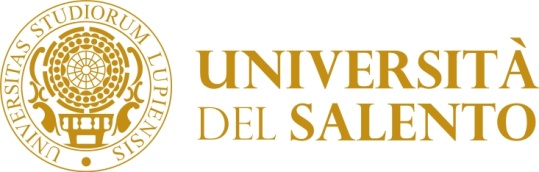 FACOLTÀDI LETTERE, FILOSOFIA, LINGUE E BENI CULTURALI